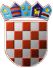            REPUBLIKA HRVATSKAOSJEČKO-BARANJSKA ŽUPANIJAOPĆINA PODRAVSKA MOSLAVINA   OPĆINSKO VIJEĆEKLASA: 021-01/20-01/04URBROJ: 2115/03-01-20-1Podravska Moslavina, 01. prosinac 2020. godine Na temelju članka 14. i 33. Zakona o proračunu (»Narodne novine« broj NN 87/08., 136/12., 15/15.) i članka 28. Statuta Općine Podravska Moslavina („Službeni glasnik“ broj 1/18. i 2/20.) Općinsko vijeće Općine Podravska Moslavina na svojoj 25. sjednici održanoj dana 01. prosinca 2020. godine donosiPLAN RAZVOJNIH PROGRAMA OPĆINE PODRAVSKA MOSLAVINAza razdoblje 2021.-2023.godineČlanak 1.Planom razvojnih programa definiraju se ciljevi i prioriteti razvoja Općine Podravska Moslavina povezani s programskom i organizacijskom klasifikacijom proračuna.Članak 2.Ovaj Plan razvojnih programa Općine Podravska Moslavina objaviti će se u "Službenom glasniku Općine Podravska Moslavina“.						  PREDSJEDNIK OPĆINSKOG VIJEĆA							       Hrvoje Pavin, dipl.ing.građ.NAZIVCILJANAZIVMJEREPROGRAM/AKTIVNOSTBROJKONTAIZVOR SREDSTAVANAZIV PROGRAMA / AKTIVNOSTIPLAN2021.PROJEKCIJA 2022.PROJEKCIJA 2023.NAZIVCILJANAZIVMJEREPROGRAM/AKTIVNOSTBROJKONTAIZVOR SREDSTAVAINVESTICIJA / KAPITALNA POMOĆ /KAPITALNA DONACIJAPLAN2021.PROJEKCIJA 2022.PROJEKCIJA 2023.123456789CILJ 1. POBOLJŠANJE KVALITETE ŽIVOTAMjera 1.2.  Uređenje , jačanje i razvoj komunalne infrastrukture i opremanje objekata od javnog interesaVlastiti izvori, Ministarstvo demografije, fondovi EU330.000315.000215.000CILJ 1. POBOLJŠANJE KVALITETE ŽIVOTAMjera 1.2.  Uređenje , jačanje i razvoj komunalne infrastrukture i opremanje objekata od javnog interesaPostrojenja, oprema i prijevozna sredstvaCILJ 1. POBOLJŠANJE KVALITETE ŽIVOTAMjera 1.2.  Uređenje , jačanje i razvoj komunalne infrastrukture i opremanje objekata od javnog interesa1018/K1000014223Nabava računala i računalne opreme10.00015.00015.000CILJ 1. POBOLJŠANJE KVALITETE ŽIVOTAMjera 1.2.  Uređenje , jačanje i razvoj komunalne infrastrukture i opremanje objekata od javnog interesa1018/ K100001     4223Nabava uredske i ostale opreme i namještaja20.0005.0005.000CILJ 1. POBOLJŠANJE KVALITETE ŽIVOTAMjera 1.2.  Uređenje , jačanje i razvoj komunalne infrastrukture i opremanje objekata od javnog interesa1020/K1000064223 i 5Nabava opreme za komunalne djelatnosti50.00045.00045.000CILJ 1. POBOLJŠANJE KVALITETE ŽIVOTAMjera 1.2.  Uređenje , jačanje i razvoj komunalne infrastrukture i opremanje objekata od javnog interesa1020/K1020154225WiFi bežična Internet zona u Općini50.00050.0000CILJ 1. POBOLJŠANJE KVALITETE ŽIVOTAMjera 1.2.  Uređenje , jačanje i razvoj komunalne infrastrukture i opremanje objekata od javnog interesa1020/K1020164225Montaža i opremanje dječjeg igrališta 50.00050.0000CILJ 1. POBOLJŠANJE KVALITETE ŽIVOTAMjera 1.2.  Uređenje , jačanje i razvoj komunalne infrastrukture i opremanje objekata od javnog interesa1020/K1020174223Video nadzor50.00050.00050.000CILJ 1. POBOLJŠANJE KVALITETE ŽIVOTAMjera 1.2.  Uređenje , jačanje i razvoj komunalne infrastrukture i opremanje objekata od javnog interesa1020/K1020184225Pokretno reciklažno dvorište100.000100.000100.000123456789CILJ 2. ODRŽIV REGIONALNI I GOSPODARSKI RAZVOJMjera 1.2.  Uređenje i jačanje komunalne infrastrukture te razvoj lokalnih prometnica, šetnica, izgradnja  i rekonstrukcija objekata od javnog interesaPomoći, Min. reg. razvoja,  Fond za zaštitu okoliša, Minist. demografije, fondovi EU, drugi izvori11.940.0005.010.0005.000.000CILJ 2. ODRŽIV REGIONALNI I GOSPODARSKI RAZVOJMjera 1.2.  Uređenje i jačanje komunalne infrastrukture te razvoj lokalnih prometnica, šetnica, izgradnja  i rekonstrukcija objekata od javnog interesaGrađevinski objekti:CILJ 2. ODRŽIV REGIONALNI I GOSPODARSKI RAZVOJMjera 1.2.  Uređenje i jačanje komunalne infrastrukture te razvoj lokalnih prometnica, šetnica, izgradnja  i rekonstrukcija objekata od javnog interesa1020/K1000044215Izgradnja autobusnih stajališta60.00060.0000CILJ 2. ODRŽIV REGIONALNI I GOSPODARSKI RAZVOJMjera 1.2.  Uređenje i jačanje komunalne infrastrukture te razvoj lokalnih prometnica, šetnica, izgradnja  i rekonstrukcija objekata od javnog interesa1020/K1020144215Postavljanje ograde i staza na groblju270.00000CILJ 2. ODRŽIV REGIONALNI I GOSPODARSKI RAZVOJMjera 1.2.  Uređenje i jačanje komunalne infrastrukture te razvoj lokalnih prometnica, šetnica, izgradnja  i rekonstrukcija objekata od javnog interesa1020/K1020194215Postavljanje ograde uz dječje igralište i vrtić100.00000CILJ 2. ODRŽIV REGIONALNI I GOSPODARSKI RAZVOJMjera 1.2.  Uređenje i jačanje komunalne infrastrukture te razvoj lokalnih prometnica, šetnica, izgradnja  i rekonstrukcija objekata od javnog interesa1023/K1023234215Rekonstrukcija i izgradnja cesta i prometnica900.0001.400.0003.000.000CILJ 2. ODRŽIV REGIONALNI I GOSPODARSKI RAZVOJMjera 1.2.  Uređenje i jačanje komunalne infrastrukture te razvoj lokalnih prometnica, šetnica, izgradnja  i rekonstrukcija objekata od javnog interesa1023/K1023254215Rekonstrukcija i izgradnja Društvenog doma u P. Moslavini1.000.00000CILJ 2. ODRŽIV REGIONALNI I GOSPODARSKI RAZVOJMjera 1.2.  Uređenje i jačanje komunalne infrastrukture te razvoj lokalnih prometnica, šetnica, izgradnja  i rekonstrukcija objekata od javnog interesa1023/K1023264215Izgradnja ljetne pozornice u P. Moslavini450.00000CILJ 2. ODRŽIV REGIONALNI I GOSPODARSKI RAZVOJMjera 1.2.  Uređenje i jačanje komunalne infrastrukture te razvoj lokalnih prometnica, šetnica, izgradnja  i rekonstrukcija objekata od javnog interesa1023/K1023054215Izgradnja sustava solarnih ćelija na zgradama u vlasništvu općine350.000350.0000CILJ 2. ODRŽIV REGIONALNI I GOSPODARSKI RAZVOJMjera 1.2.  Uređenje i jačanje komunalne infrastrukture te razvoj lokalnih prometnica, šetnica, izgradnja  i rekonstrukcija objekata od javnog interesa1023/K1023224215Preuređenje zgrade općine za potrebe osoba s invaliditetom160.00000CILJ 2. ODRŽIV REGIONALNI I GOSPODARSKI RAZVOJMjera 1.2.  Uređenje i jačanje komunalne infrastrukture te razvoj lokalnih prometnica, šetnica, izgradnja  i rekonstrukcija objekata od javnog interesa1023/K1023244215Postavljanje vanjske ovojnice na Domu kulture u Krčeniku100.00000CILJ 2. ODRŽIV REGIONALNI I GOSPODARSKI RAZVOJMjera 1.2.  Uređenje i jačanje komunalne infrastrukture te razvoj lokalnih prometnica, šetnica, izgradnja  i rekonstrukcija objekata od javnog interesa1023/K1023094215Izgradnja Gospodarske zone2.000.0001.000.0002.000.000CILJ 2. ODRŽIV REGIONALNI I GOSPODARSKI RAZVOJMjera 1.2.  Uređenje i jačanje komunalne infrastrukture te razvoj lokalnih prometnica, šetnica, izgradnja  i rekonstrukcija objekata od javnog interesa1023/K1023274215Izgradnja pješačkih staza u P. Moslavini400.00000CILJ 2. ODRŽIV REGIONALNI I GOSPODARSKI RAZVOJMjera 1.2.  Uređenje i jačanje komunalne infrastrukture te razvoj lokalnih prometnica, šetnica, izgradnja  i rekonstrukcija objekata od javnog interesa1023/K1023284215Izgradnja pješačkih staza u Krčeniku300.00000CILJ 2. ODRŽIV REGIONALNI I GOSPODARSKI RAZVOJMjera 1.2.  Uređenje i jačanje komunalne infrastrukture te razvoj lokalnih prometnica, šetnica, izgradnja  i rekonstrukcija objekata od javnog interesa1023/K1023294215Izgradnja pješačkih staza u Gezincima300.00000CILJ 2. ODRŽIV REGIONALNI I GOSPODARSKI RAZVOJMjera 1.2.  Uređenje i jačanje komunalne infrastrukture te razvoj lokalnih prometnica, šetnica, izgradnja  i rekonstrukcija objekata od javnog interesa1023/K1023114215Rekonstrukcija objekta Karaule1.500.000700.0000CILJ 2. ODRŽIV REGIONALNI I GOSPODARSKI RAZVOJMjera 1.2.  Uređenje i jačanje komunalne infrastrukture te razvoj lokalnih prometnica, šetnica, izgradnja  i rekonstrukcija objekata od javnog interesa1023/K1023204215Izgradnja multifunkcionalnog terena uz nogometno igralište u P. Moslavini450.00000CILJ 2. ODRŽIV REGIONALNI I GOSPODARSKI RAZVOJMjera 1.2.  Uređenje i jačanje komunalne infrastrukture te razvoj lokalnih prometnica, šetnica, izgradnja  i rekonstrukcija objekata od javnog interesa1023/K1023154215Izgradnja biciklističkih staza1.700.0001.500.0000Mjera 1.2.  Uređenje i jačanje komunalne infrastrukture te razvoj lokalnih prometnica, šetnica, izgradnja  i rekonstrukcija objekata od javnog interesa1023/K1023174215Energetska obnova zgrade Općine Podravska Moslavina1.000.00000Mjera 1.2.  Uređenje i jačanje komunalne infrastrukture te razvoj lokalnih prometnica, šetnica, izgradnja  i rekonstrukcija objekata od javnog interesa1023/K1023214215Izgradnja parkirališta i šetnice ispred zgrade Općine500.00000Mjera 1.2.  Uređenje i jačanje komunalne infrastrukture te razvoj lokalnih prometnica, šetnica, izgradnja  i rekonstrukcija objekata od javnog interesa1023/K1023184215Kulturni centar Podravska Moslavina400.00000123456789CILJ 3. UČINKOVITO UPRAVLJANJE RAZVOJEM I RAZVOJNIM RESURSIMAMjera 1.1. Prostorno planiranje, zemljišta, projektna dokumentacija i licenceVlastiti izvori, pomoći, Minist. graditeljst.i prost.uređ., Mininst. demografije, fondovi EUCILJ 3. UČINKOVITO UPRAVLJANJE RAZVOJEM I RAZVOJNIM RESURSIMAMjera 1.1. Prostorno planiranje, zemljišta, projektna dokumentacija i licenceNematerijalna imovina i zemljišta:945.000305.000605.000CILJ 3. UČINKOVITO UPRAVLJANJE RAZVOJEM I RAZVOJNIM RESURSIMAMjera 1.1. Prostorno planiranje, zemljišta, projektna dokumentacija i licence1018/K1000014123Licence za PC5.000      5.0005.000CILJ 3. UČINKOVITO UPRAVLJANJE RAZVOJEM I RAZVOJNIM RESURSIMAMjera 1.1. Prostorno planiranje, zemljišta, projektna dokumentacija i licence1020/ K102104125Izmjene i dopune Prostornog plana100.00000CILJ 3. UČINKOVITO UPRAVLJANJE RAZVOJEM I RAZVOJNIM RESURSIMAMjera 1.1. Prostorno planiranje, zemljišta, projektna dokumentacija i licence1023/K1023234125Dokumentacija za rekonstrukciju i izgradnju cesta i prometnica100.000100.000300.000CILJ 3. UČINKOVITO UPRAVLJANJE RAZVOJEM I RAZVOJNIM RESURSIMAMjera 1.1. Prostorno planiranje, zemljišta, projektna dokumentacija i licence1023/K1023254125Dokumentacija za rekonstrukciju i izgradnju  Društvenog doma u P. Moslavini50.00000CILJ 3. UČINKOVITO UPRAVLJANJE RAZVOJEM I RAZVOJNIM RESURSIMAMjera 1.1. Prostorno planiranje, zemljišta, projektna dokumentacija i licence1023/K1023264125Dokumentacija za izgradnju  ljetne pozornice u P. Moslavini50.00000CILJ 3. UČINKOVITO UPRAVLJANJE RAZVOJEM I RAZVOJNIM RESURSIMAMjera 1.1. Prostorno planiranje, zemljišta, projektna dokumentacija i licence1023/K1023214125Dokumentacija za izgradnju parkirališta i šetnice ispred zgrade općine20.00000CILJ 3. UČINKOVITO UPRAVLJANJE RAZVOJEM I RAZVOJNIM RESURSIMAMjera 1.1. Prostorno planiranje, zemljišta, projektna dokumentacija i licence1023/K1023224125Dokumentacija za preuređenje zgrade općine za potrebe osoba s invaliditetom20.00000CILJ 3. UČINKOVITO UPRAVLJANJE RAZVOJEM I RAZVOJNIM RESURSIMAMjera 1.1. Prostorno planiranje, zemljišta, projektna dokumentacija i licence1023/K1023094125Izrada projektne dokumentacije za izgradnju Gospodarske zone150.000100.000300.000CILJ 3. UČINKOVITO UPRAVLJANJE RAZVOJEM I RAZVOJNIM RESURSIMAMjera 1.1. Prostorno planiranje, zemljišta, projektna dokumentacija i licence1023/K1023094115Zemljište za Gospodarsku zonu150.00000CILJ 3. UČINKOVITO UPRAVLJANJE RAZVOJEM I RAZVOJNIM RESURSIMAMjera 1.1. Prostorno planiranje, zemljišta, projektna dokumentacija i licence1023/K1023274125Izrada projektne dokumentacije za izgradnju pješačkih staza u P. Moslavini20.00000CILJ 3. UČINKOVITO UPRAVLJANJE RAZVOJEM I RAZVOJNIM RESURSIMAMjera 1.1. Prostorno planiranje, zemljišta, projektna dokumentacija i licence1023/K1023284125Izrada projektne dokumentacije za izgradnju pješačkih staza u Krčeniku15.00000CILJ 3. UČINKOVITO UPRAVLJANJE RAZVOJEM I RAZVOJNIM RESURSIMAMjera 1.1. Prostorno planiranje, zemljišta, projektna dokumentacija i licence1023/K1023294125Izrada projektne dokumentacije za izgradnju pješačkih staza u Gezincima15.00000CILJ 3. UČINKOVITO UPRAVLJANJE RAZVOJEM I RAZVOJNIM RESURSIMAMjera 1.1. Prostorno planiranje, zemljišta, projektna dokumentacija i licence1023/K1023114125Izrada projektne dokumentacije za objekat Karaula30.00030.0000CILJ 3. UČINKOVITO UPRAVLJANJE RAZVOJEM I RAZVOJNIM RESURSIMAMjera 1.1. Prostorno planiranje, zemljišta, projektna dokumentacija i licence1023/K1023154125Izrada projektne dokumentacije za izgradnju biciklističkih staza70.00070.0000CILJ 3. UČINKOVITO UPRAVLJANJE RAZVOJEM I RAZVOJNIM RESURSIMAMjera 1.1. Prostorno planiranje, zemljišta, projektna dokumentacija i licence1023/K1023204125Izrada projektne dokumentacije za multifunkcionalni teren uz nogometno igralište50.00000CILJ 3. UČINKOVITO UPRAVLJANJE RAZVOJEM I RAZVOJNIM RESURSIMAMjera 1.1. Prostorno planiranje, zemljišta, projektna dokumentacija i licence1023/K1023184125Izrada dokumentacije - Kulturni centar Podravska Moslavina100.00000123456789CILJ 3.UREĐENJE I OKOLIŠA I JAVNIH POVRŠINAMjera 1.1. Višegodišnji nasadiVlastiti izvori10.00010.00010.000CILJ 3.UREĐENJE I OKOLIŠA I JAVNIH POVRŠINAMjera 1.1. Višegodišnji nasadiVišegodišnji nasadi:CILJ 3.UREĐENJE I OKOLIŠA I JAVNIH POVRŠINAMjera 1.1. Višegodišnji nasadi1020/K1000054253Nabava višegodišnjih nasada10.00010.00010.000